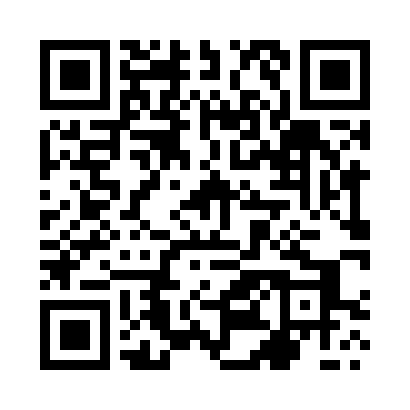 Prayer times for Zelezniki, PolandWed 1 May 2024 - Fri 31 May 2024High Latitude Method: Angle Based RulePrayer Calculation Method: Muslim World LeagueAsar Calculation Method: HanafiPrayer times provided by https://www.salahtimes.comDateDayFajrSunriseDhuhrAsrMaghribIsha1Wed2:235:0012:295:377:5910:242Thu2:194:5812:295:388:0010:273Fri2:164:5612:295:398:0210:314Sat2:154:5412:285:408:0410:345Sun2:144:5212:285:418:0510:356Mon2:134:5012:285:428:0710:357Tue2:134:4912:285:438:0910:368Wed2:124:4712:285:448:1010:379Thu2:114:4512:285:458:1210:3710Fri2:104:4312:285:468:1410:3811Sat2:104:4212:285:478:1510:3912Sun2:094:4012:285:488:1710:4013Mon2:084:3812:285:498:1910:4014Tue2:084:3712:285:508:2010:4115Wed2:074:3512:285:518:2210:4216Thu2:074:3412:285:528:2310:4217Fri2:064:3212:285:538:2510:4318Sat2:054:3112:285:548:2610:4419Sun2:054:2912:285:548:2810:4420Mon2:044:2812:285:558:2910:4521Tue2:044:2712:285:568:3110:4622Wed2:034:2512:285:578:3210:4623Thu2:034:2412:295:588:3410:4724Fri2:034:2312:295:598:3510:4825Sat2:024:2212:295:598:3610:4826Sun2:024:2112:296:008:3810:4927Mon2:014:2012:296:018:3910:4928Tue2:014:1912:296:028:4010:5029Wed2:014:1812:296:028:4110:5130Thu2:004:1712:296:038:4310:5131Fri2:004:1612:306:048:4410:52